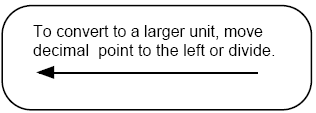 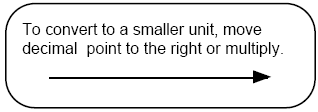 G??M??k???cm??μ??n??pgigamegakilobasecentimillimicronanopicoG??M??k???cm??μ??n??pgigamegakilobasecentimillimicronanopicoG??M??k???cm??μ??n??pgigamegakilobasecentimillimicronanopicoG??M??k???cm??μ??n??pgigamegakilobasecentimillimicronanopico